LIETUVOS MUZIKOS IR TEATRO AKADEMIJA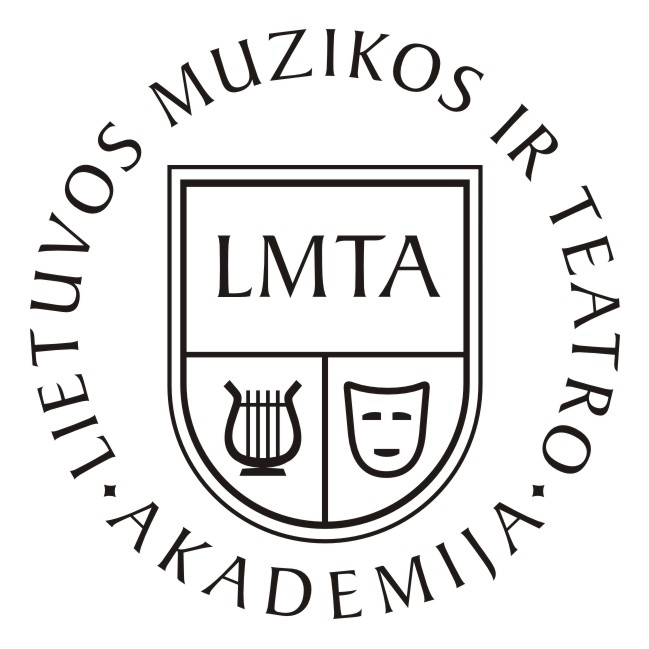 DOKTORANTŪROS DALYKO APRAŠASDoktorantūros programa: Meno doktorantūra, MuzikaDalyko pavadinimas: Naujoji muzikologija ir kritikaDalyko apimtis (ECTS): 8Dėstymo kalba: lietuviųDėstytojas: prof. dr. Rūta Stanevičiūtė-KelmickienėPatvirtinta doktorantūros komitete: 2018 m. lapkričio 28 d. Dalyko anotacija (iki 500 sp. ž.)Dalykas supažindina su kultūrinės muzikologijos paradigmos susiformavimu ir raida XX a. pabaigoje–XXI a. Kurse nagrinėjamos teorinės ir istorinės kultūrinio muzikologijos posūkio prielaidos, ryškiausios koncepcijos ir teorinės prieitys. Seminarų tikslas – kritiškai išanalizuoti  kultūrinės muzikologijos susiformavimo ir raidos episteminį, istorinį, kultūrinį kontekstus ir teorines žinias pritaikyti moksliniuose tyrimuose.Siekiami studijų rezultataiSiekiami studijų rezultataiSiekiami studijų rezultataiBendrosios ir dalykinės kompetecijosLMTA Meno doktorantūros programos siekiami rezultataiStudijų dalyko  siekiami rezultataiŽinios, jų taikymasĮgyja naujausių sistemingos mokslinių ar meninių tyrimų arba meninės veiklos žinių.Geba jas taikyti kuriant naujas fundamentines žinias ir idėjas, sprendžiant strateginio pobūdžio veiklos uždavinius.Įgyja kultūrinės muzikologijos žinių ir patys jas kuria.Geba taikyti kultūrinės muzikologijos žinias, idėjas ir terminiją, keliant ir sprendžiant savo srities strateginio pobūdžio uždavinius.Gebėjimai vykdyti tyrimusGeba pasiūlyti, analizuoti, sintetinti, sisteminti ir kritiškai vertinti naujas ir sudėtingas idėjas, ieškant originalių mokslinių/ meninių tyrimų ir meno kūrybos sprendimų, sprendžiant sudėtingas kultūros ir mokslo plėtros, visuomenės meninės veiklos problemas. Geba planuoti ir vykdyti fundamentinius ir taikomuosius/ meninius didelės apimties tyrimus arba kultūros ir meno projektus, kurie reikšmingai išplečia žinių ribas.Geba pasiūlyti, analizuoti ir kritiškai vertinti kultūrinės muzikologijos sampratas ir idėjas, ieškant originalių menotyros ir kultūrinės plėtros   strateginių sprendimų.Specialieji gebėjimaiGeba, remiantis naujausiomis mokslinių/ meninių tyrimų  teikiamomis žiniomis, kurti originalias tyrimų, studijų, kultūrinės ir meninės veiklos, naujovių kūrimo priemones ir instrumentus. Geba savarankiškai dirbti intelektinį, meninį ir kūrybinį darbą.Geba kurti inovatyvias kultūrinės muzikologijos prieitimis grįstas mokslines idėjas ir priemones bei instrumentus jų raiškai.Socialiniai gebėjimaiGeba bendrauti su moksline, kūrybine ir kultūrine bendruomene, inicijuojant ir plėtojant naujus tyrimų ar kūrybinius projektus.Plėtoja tiriamąją/ kūrybinę veiklą, skatinančią visuomenės raidai palankią kultūrinę pažangą.Plėtoja kultūrinės muzikologijos sampratomis grįstą mokslinę tiriamąją veiklą, formuojančią visuomenei palankų kultūrinį ir socialinį kontekstą.Asmeniniai gebėjimaiGeba savarankiškai tobulėti, kritiškai vertinti savo sprendimus ir pasiekimus, pasirengęs nuolatos tobulinti įgūdžius mokytis visą gyvenimą, plėtoti kūrybinius intelektinius asmens gebėjimus.Geba greitai reaguoti į dinamiškus visuomenės pokyčius.Plėtoja asmeninę kultūrine muzikologija grįstą mokslinę saviraišką, kritinio vertinimo nuostatas.Dalyko tikslasSavarankiško darbo gebėjimai, analitinis, kritinis ir vertinamasis mąstymas, šiuolaikinės muzikologijos koncepcijų ir metodologijų suvokimo ir analizės kompetencija.Dalyko turinys (paskaitų, seminarų temos)Dalykas supažindina su tradicinės muzikologijos paradigmų kritika ir jų įveikos strategijomis kultūrinio posūkio muzikologijoje. Studijuojamos kultūrinės muzikologijos ištakos, tendencijos, svarbiausi tyrinėjimų objektai, teorinės prieitys, ryškiausios autorinės koncepcijos (J. Kerman, S. McClary, L. Kramer, G. Tomlinson, N. Cook, R. Taruskin, K. Korsyn ir kt.), turėjusios poveikio paradigminiams muzikologijos lūžiams ir atsinaujinimui. Aptariama kultūrinės muzikologijos teorijos ir praktikos sąveika su šiuolaikine filosofija, sociologija, antropologija, kultūros studijomis ir kt. humanitarinėmis ir socialinėmis disciplinomis. Daugiausia dėmesio skiriama muzikos kultūros produkcijos ir reprodukcijos sąveikos tyrimų peržvalgai, muzikos istoriografijos pokyčių kritinei analizei, reikšmės ir kanono teorijoms, identiteto raiškos muzikoje sampratoms. Seminaruose analizuojama ir diskutuojama mokslinė literatūra, kultūrinės muzikologijos idėjomis ir prieitimis pagrįsti naujausi tarptautiniai moksliniai tyrimai ir tinklai, kultūrinė plėtra. Siekiama, kad kurso metu rengiami darbai pritaikytų kultūrinės muzikologijos idėjas ir metodologijas doktorantų mokslinio tyrimo plėtotei.Seminarų temos: Kultūrinės muzikologijos prielaidos ir ištakos; Kanono samprata ir kritika kultūrinėje muzikologijoje; Šiuolaikinės filosofijos teorijų sklaida naujojoje muzikologijoje;Kultūrinė muzikologija ir muzikos istoriografijos atsinaujinimas; Kultūrinė muzikologija ir atlikimo studijos; Socialiniai muzikos tyrimai; Identiteto samprata ir populiariosios muzikos analizė;Kultūrų sąveika ir globali muzikologijaStudijų metodaiSeminarai, diskusijų grupės, konsultacijos, savarankiškas nurodytos mokslinės literatūros ir meno kūrinių ir (ar) reiškinių studijavimas, pasirengimas struktūruotai diskusijai, individualių tyrimo projektų rengimas ir pristatymas, rašto darbo parengimas.Atsiskaitymo formosMokslinių straipsnių analizė ir pristatymas žodžiu seminaruose; Diskusijos seminaruose mokslinių straipsnių pagrindu; Rašto darbas (2000–3000 žodžių)Vertinimo strategijaVertinimo strategijaVertinimo strategijaAtsiskaitymas/ įvertinimasSvoris, proc.Vertinimo kriterijaiMokslinių straipsnių analizė ir pristatymas žodžiu seminaruose30%3 balai –mokslinio straipsnio analizė išsami, moksliškai argumentuota, pasižymi originalumu, pagrįstais interpretaciniais ir vertinamaisiais aspektais 2-1 balai - jei analizė atlikta, bet nėra išsami, tinkamai pagrįsta0 balo – už paviršutinišką analizęDiskusijos seminaruose mokslinių straipsnių pagrindu20%2 balai – aktyviai dalyvauja diskusijose, atsako į klausimus, analizuoja ir įkontekstina mokslo straipsnius ir kolegų darbus, teikia kritinių pastabų kolegų darbams1 balas – dalyvauja diskusijose, atsako į užduotus klausimus;0 balo – beveik nedalyvauja diskusijose arba praleido daugiau nei 1/3 seminarų.Rašto darbas (2000–3000 žodžių50%balai  - darbo struktūra ir apimtis: darbo struktūra aiški, logiška, tinkamos apimties 2-3 balai - analizė ir išvados: mokslinių problemų analizė pasižymi naujumu ir originalumu, yra išsami, pagrįsta empirine ir teorine medžiaga, naudojamos įgytos žinios ir gebėjimai, tinkamai ir pagrįstai formuluojamos išvados); 1 balas - jei analizė atlikta, bet nėra išsami, nepakankamai naudojamasi empirine ir teorine medžiaga, įgytomis žiniomis1 balas: stilius ir rašto darbo kultūra: tinkamai elgiamasi su empirine medžiaga ir šaltiniais, formuluotės ir stilius atitinka mokslinio teksto reikalavimus 0 balo - įvertinimas nepateikus rašto Privaloma literatūraMuzika kaip kultūros tekstas. Sud. R. Goštautienė. Vilnius: Apostrofa, 2007.Assis, Paulo de. Logic of Experimentation. Rethinking Music Performance Through Artistic Research. Leuven: Leuven University Press, 2018.Beard, David; Gloag, Kenneth. Musicology. The Key Concepts. London, New York: Routledge, 2005.Bergeron, Katherine; Bohlman, Philip. Disciplining Music. Musicology and Its Canons. Chicago, London: University of Chicago Press, 1992.Clayton, Martin, Gerbert, Trevor, Middleton, Richard, eds. The Cultural Study of Music. A Critical Introduction. (2nd ed.) New York, London: Routledge, 2012.Cook, Nicholas; Mark Everist, Mark, eds. Rethinking Music. Oxford, New York: Oxford University Press, 1999. Music and Shape. Eds. Daniel Leech-Wilkinson, Helen M. Prior. Oxford: Oxford University Press, 2017.Music’s Intellectual History. Ed. Zdravko Blazekovic. New York: RILM, 2009.Rink, John. Musical Performance: A Guide to Understanding. Cambridge: Cambridge University Press, 2002.Solie, Ruth A. ed. Musicology and Difference: Gender and Sexuality in Music Scholarship. Berkeley: University of California Press, 1993.Taruskin, Richard. The Oxford History of Western Music. Vs. 4–5. Oxford, New York: Oxford University Press, 2010.Williams, Alastair. Constructing Musicology. Aldershot: Ashgate, 2001.Tomlinson, Gary. Music and Historical Critique. Aldershot, Hampshire: Ashgate, 2007.Virtual Works – Actual Things. Essays in Music Ontology. Ed. Paulo de Assis. Leuven : Leuven University Press, 2018.Papildoma literatūraAuslander, Philip. Liveness. Performance in a Mediatized Culture. London, New York: Routledge, 1999.Cox, Christoph; Warner, Daniel, eds. Audio Culture. Readings in Modern Music. New York, London: Continuum, 2007.  Cook, Nicholas; Clarke, Eric; Leech-Wilkinson, Daniel; Rink, John, eds. The Cambridge Companion to Recorded Music. Cambridge: Cambridge University Press, 2011.DeNora, Tia. Music-in-Action. London, New York: Routledge, 2011.Frith, Simon. Performing Rites. Evaluating Popular Music. Oxford, New York: Oxford University Press, 1998.Kerman, Joseph. Contemplating Music: Challenges to Musicology. Harvard: Harvard University Press, 1985.Korsyn, Kevin. Decentering Music. A Critique of Contemporary Musical Research. Oxford: Oxford University Press, 2003.Locke, Ralph P. Musical Exoticism. Images and Reflections. Cambridge: Cambridge University Press, 2011.Pasler, Jane. Writing through Music. Essays on Music, Culture and Politics. Oxford: Oxford University Press, 2014.Transformations of Modernism. Eds. Erling E. Guldbrandsen, Julian Johnson. Cambidge: Cambridge University Press, 2015.